YEMEĞE TÜM AKADEMİK VE İDARİ ÇALIŞANLAR AİLELER İLE BİRLİKTE KATILDI. 













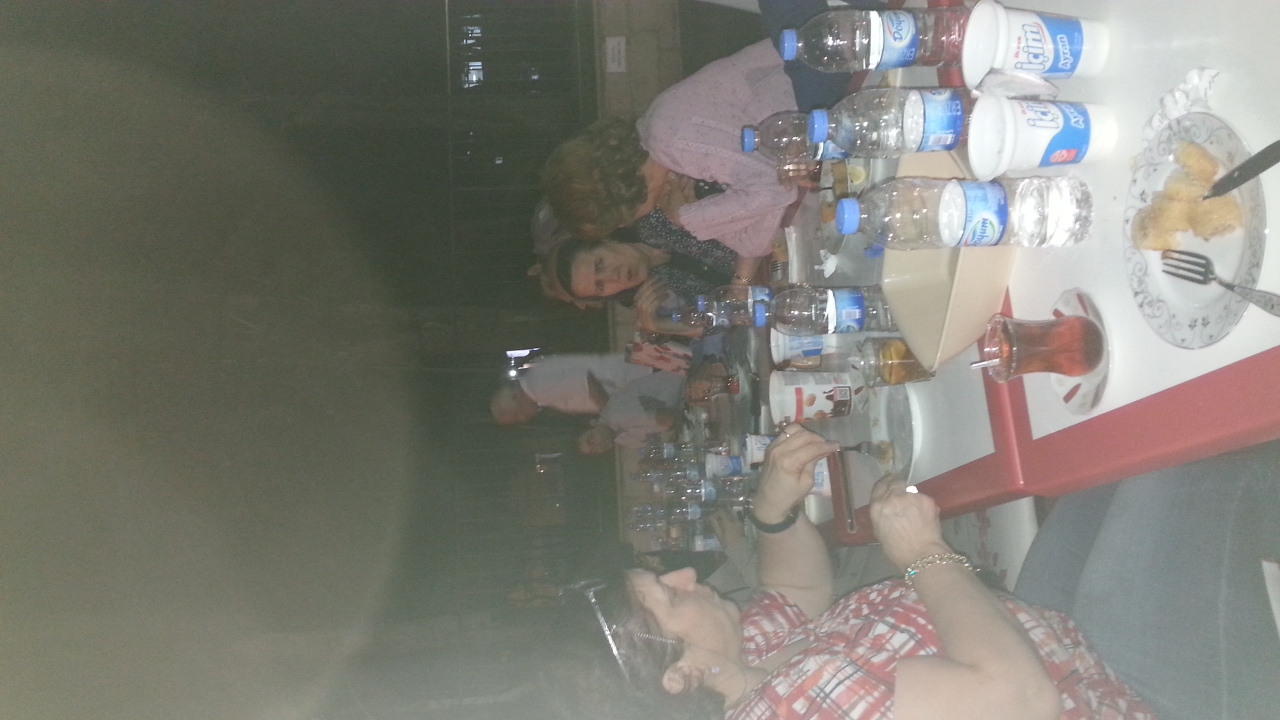 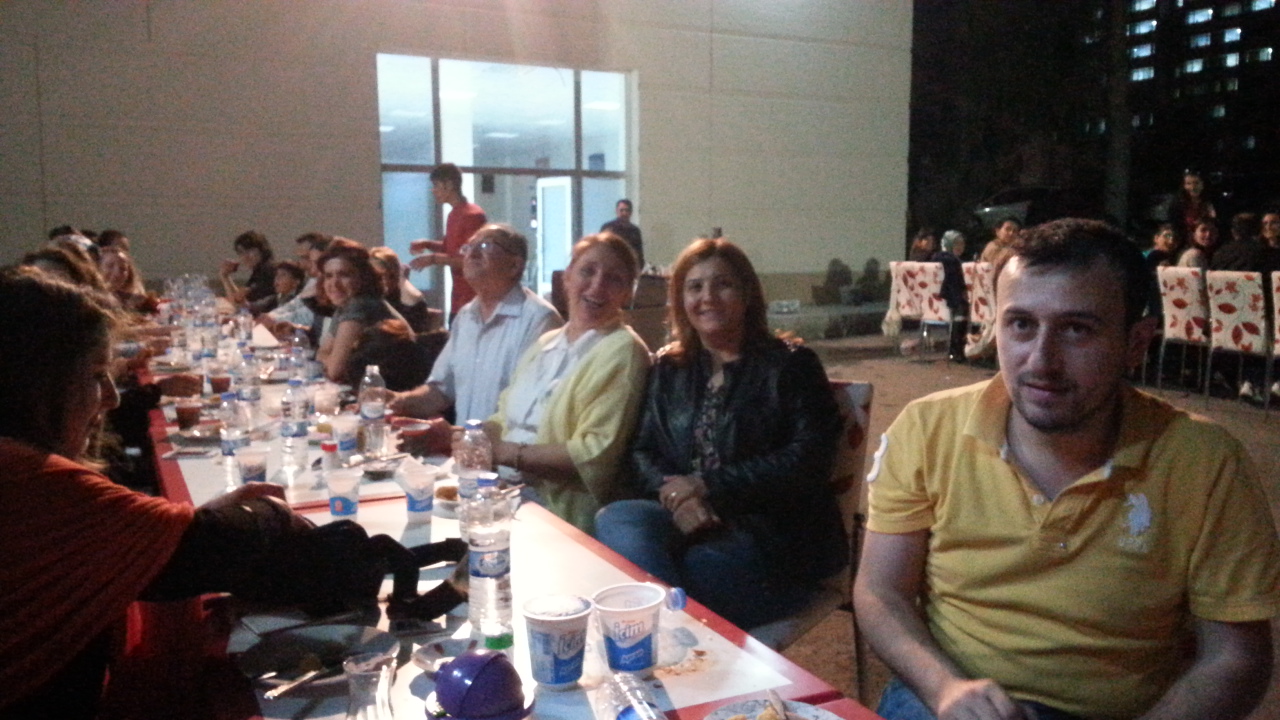 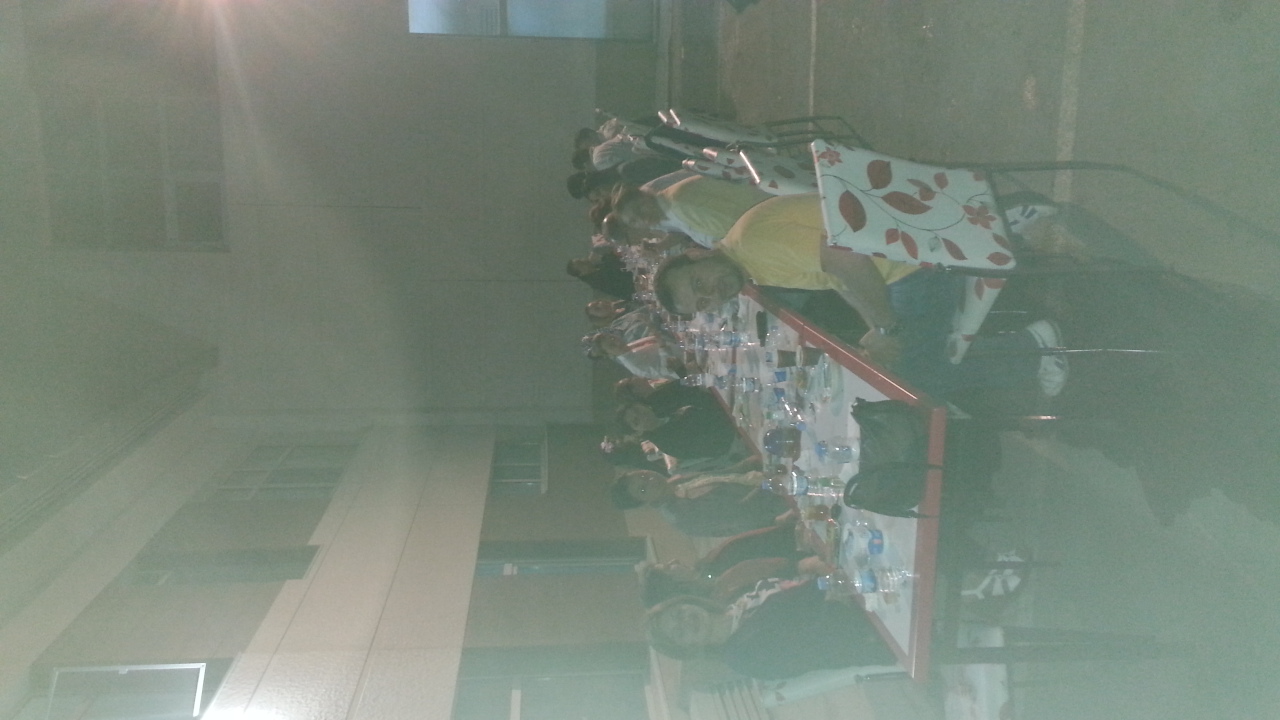 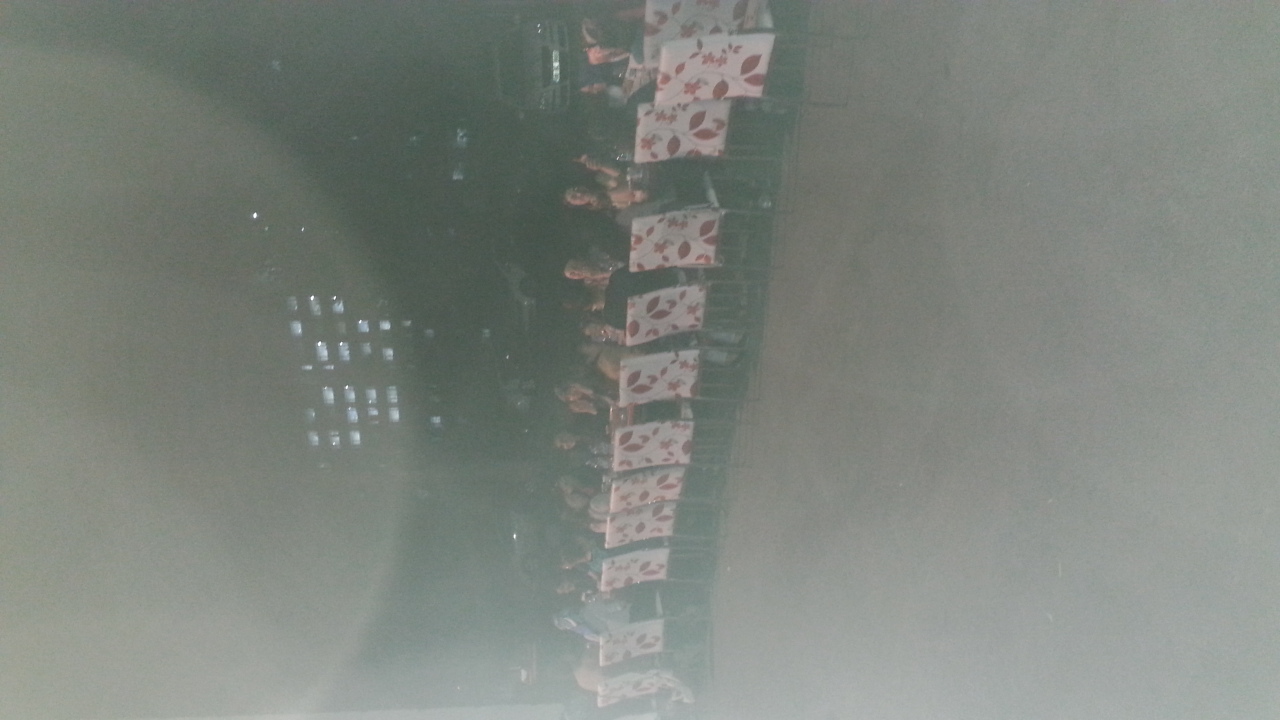 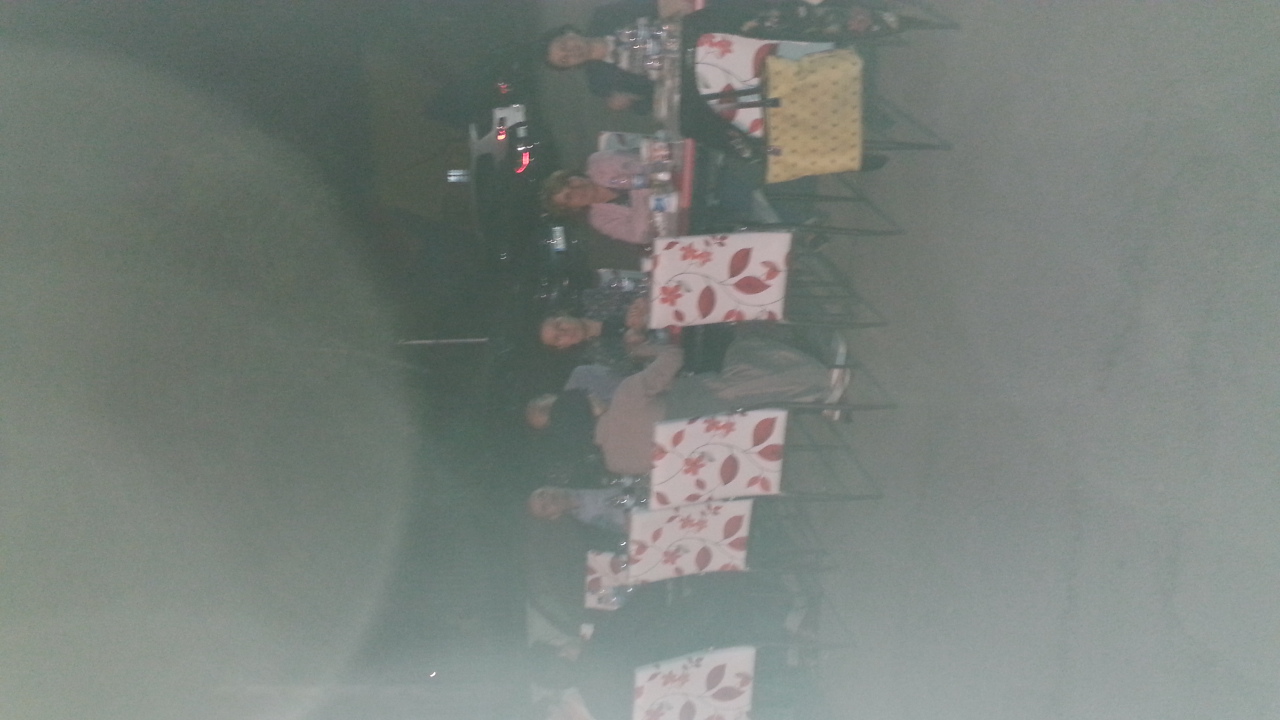 